CURRICULAM VITEA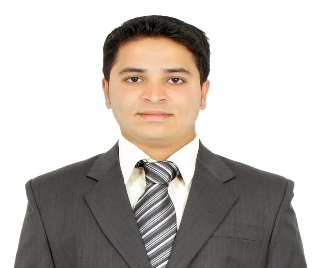 CAREER OBJECTIVE: -To pursue a career and to be associated with a growing company to work in an environment that rewards achievements and opportunities for growth and achieve success in career and experience. By optimistic, enthusiastic and co-operative, willing to take-up responsibilities adapts me to the job.EDUCATIONAL QUALIFICATION:-Certificate - Bachelors in Hotel management Green Fields College.Certificate - Intermediate from Anwar ul loom collegeCertificate - SSC from Vikas high school.GULF & INDIA EXPERIENCE:- Saudi Arabia			:    2 years in Tony Romas as shift manager.Qatar (Doha)			:    1 year in sport’s corner as Storekeeper.	Park Hyatt Hyderabad	             :    1 Year as a G.S.O.Fusion 9 and Pragathi Resorts	:    2 year as a senior receptionist.	JOB RESPONSIBLITES:-Greeting and thanking guests in a sincere, friendly manner.Register and process guests and their assigned rooms.Accommodate guest requests.Collaborating and communicating with other internal departments to ensure guest satisfaction.Up selling guest room and promoting hotel services.Handling cash payments or card mode access.Maintain a clean and neat front desk area.Complying with company procedures and safety policies.PERSONAL SKILLS:-Administration and customer service skills.IT skills to work with computerized booking and payment systems.Excellent written and spoken communication skills.A friendly and professional telephone manner.The Ability to stay calm under pressure and look after several things at once.STRENGTH:-Positive attitudeSelf-motivated, energetic and time managementAnalytical thinker and very fast learnerHighly disciplined, hardworking and well organized individual.Physically agile, and able to stand extended periods.PERSONAL PROFILE:-Date of birth			:	02/06/1986Gender				:	MaleNationality				:	IndianNative place				:	HyderabadMarital Status			:	Married Language Known			:	English, Arabic, Hindi, Telugu & UrduVisa Status				:	Visit Visa 3 months (19.09.2019 Arrival date)DECLARATION:-I hereby affirm that the information above given by me is true and correct to the best of my knowledge and looking forward for a chance to work in your esteemed organization.Date:										                                       Place – Fujairah – United Arab Emirates.	(Hayatullah)